INSTRUCTIONS FOR CHRC LETTER OF INTENT TEMPLATELine 1. The formal name of the applicant’s organization which must match the name included on official tax forms/audit documents.Line 2. The main address of the organization as found on official tax forms/audit documents.Line 3. The name, telephone number and email addresses of the applicant organization’s CEO, project director and, if different, the contact person for the project.Line 4. The name, telephone number and email address of any additional contact person for the project Line 5. The title of the proposed projectLine 6. The project focus area of the proposed project (select one of the three areas of focus).Line 7. The jurisdiction where the project will be carried out.Line 8. The funds that will be requested for the first year, and the funds requested for the entire project (for all years). Line 9. The proposed duration of the grant funding.Line 10. If the application proposes a service not currently being provided in that location by the organization, it will be considered a New Project. If the application proposes providing existing services to a new population of patients, it will be considered an Expansion of Existing Services. Line 11.  A description of the applicant organization, including its mission, its history of providing services in the community, and its history with grant-funded projects.  The description should not exceed 250 words.Line 12. Yes/No – Has your organization received funding from CHRC in prior years.  If no, please demonstrate how your organization meets the definition of a “Community Health Resource” as described in the grant eligibility section of the RFP.  Line 12A – Provide a copy of the of the organization’s sliding fee scale (Primary Health Care & Access Community Health resource), an electronic copy of the most recent financial audit.  If your organization will be providing behavioral health services under the grant, the LOI must include a copy of your license(s) issued by the MD BHA.  If grant funded services are provided through formal partnerships with another organization or group, the CHRC will require that a Memorandum of Understanding (MOU) or similar legally binding document is in place prior to submission of the LOI, and a copy of the fully executed document(s) are included with the LOI.  If your organization has not previously been awarded a CHRC grant, describe how your organization meets Community Health ResourceLine 13.  A description of the project, including:  the services that will be provided, the communities that will be impacted, and the disparity that will be addressed.Line 14.  A list of any organizations that will be involved in the implementation of the project.CHRC LETTER OF INTENT FY 2021 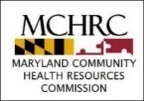 CHRC LETTER OF INTENT FY 2021 1. Organization Name2. Organization Address 3. Name, telephone and email of organization CEO, project director, and contact person for the project4. Additional Contact – name, title, email, and telephone 5. Project Title6. Project Focus Area: 
(check one box) Addressing chronic disease/diabetes prevention and disease management Addressing the health and social needs of vulnerable populations Addressing the immediate and longer-term recovery needs of safety net providers as they navigate the impact of the COVID-19 pandemic 7. Program Jurisdiction8. Year One/Total CHRC budget request: Year One $ 		Total $9. Program duration (check one box):  One Year		  Two Year 10. This program is (check one box):  A New Program	  An Expansion of Existing Services11. A description of the applicant organization (maximum 250 words):11. A description of the applicant organization (maximum 250 words):12. 	Has the applicant organization received CHRC funding in prior years? 	 Yes 	  No12A. 	Submission of Eligibility Documents: Sliding Fee Scale  	Financial Audit  	MOU (if applicable)  	 BHA License (if applicable) If the required documents (or when applicable documents) are NOT submitted, describe how your organization meets the definition of a “Community Health Resource.12. 	Has the applicant organization received CHRC funding in prior years? 	 Yes 	  No12A. 	Submission of Eligibility Documents: Sliding Fee Scale  	Financial Audit  	MOU (if applicable)  	 BHA License (if applicable) If the required documents (or when applicable documents) are NOT submitted, describe how your organization meets the definition of a “Community Health Resource.13. A description of the project including:  the services the project will provide, the target population, and the need for the program in this community (maximum 500 words):13. A description of the project including:  the services the project will provide, the target population, and the need for the program in this community (maximum 500 words):14. A list of other organizations participating or partnering in the program:14. A list of other organizations participating or partnering in the program: